Publicado en Madrid el 26/10/2016 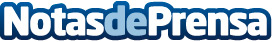 Cuidar un ramo de flores en sencillos pasosHoy en día cada vez son más las personas que se deciden a regalar o encargar flores a domicilio baratas. Se trata de un presente muy habitual y personal. Sin embargo, no todo el mundo cuenta con los conocimientos necesarios para cuidar un ramo y alargar al máximo el mejor de sus estadosDatos de contacto:Antonio Vázquez RodríguezNota de prensa publicada en: https://www.notasdeprensa.es/cuidar-un-ramo-de-flores-en-sencillos-pasos_1 Categorias: Interiorismo Sociedad Madrid Jardín/Terraza http://www.notasdeprensa.es